111-2班際跳繩比賽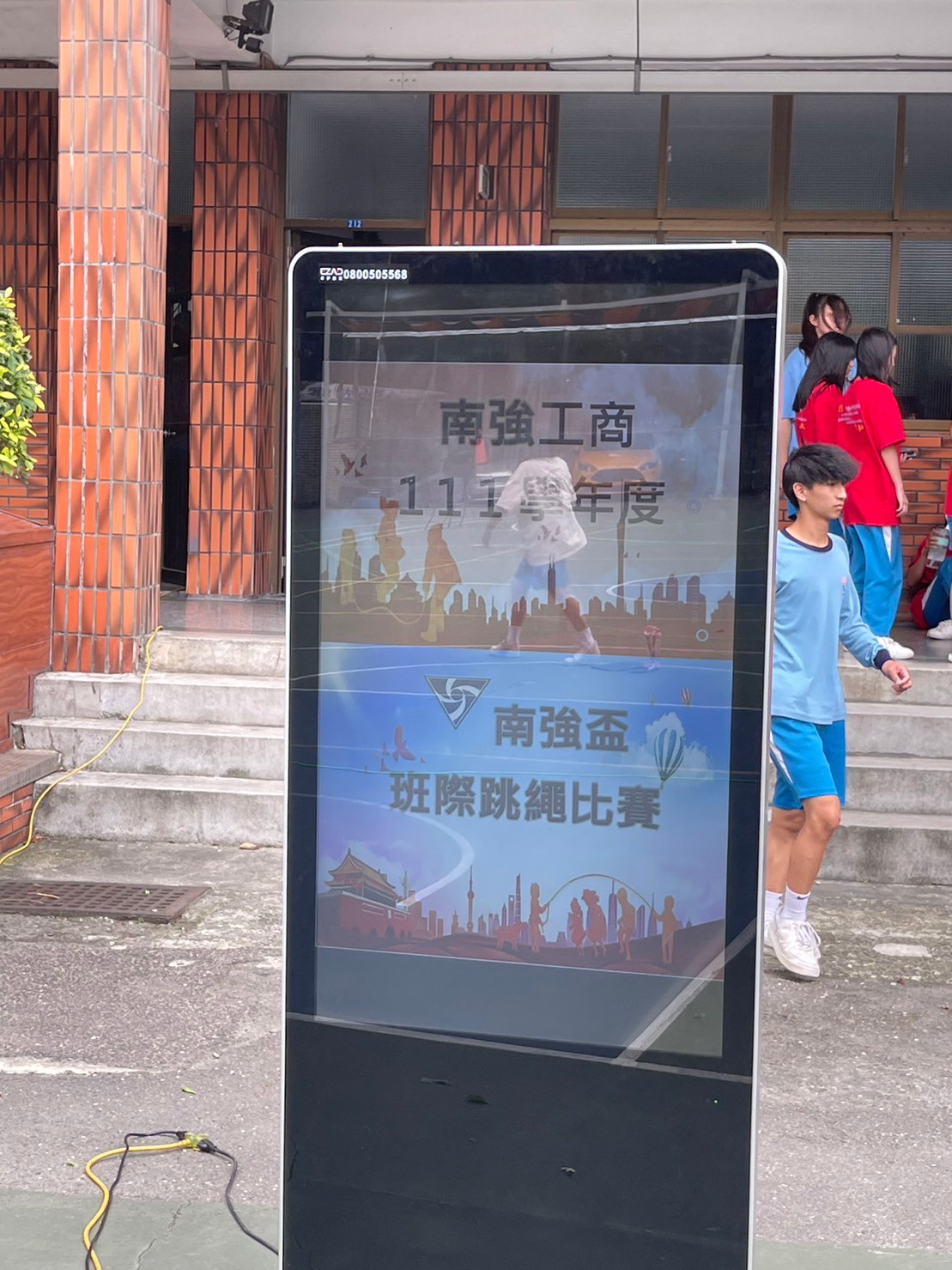 111-2班際跳繩比賽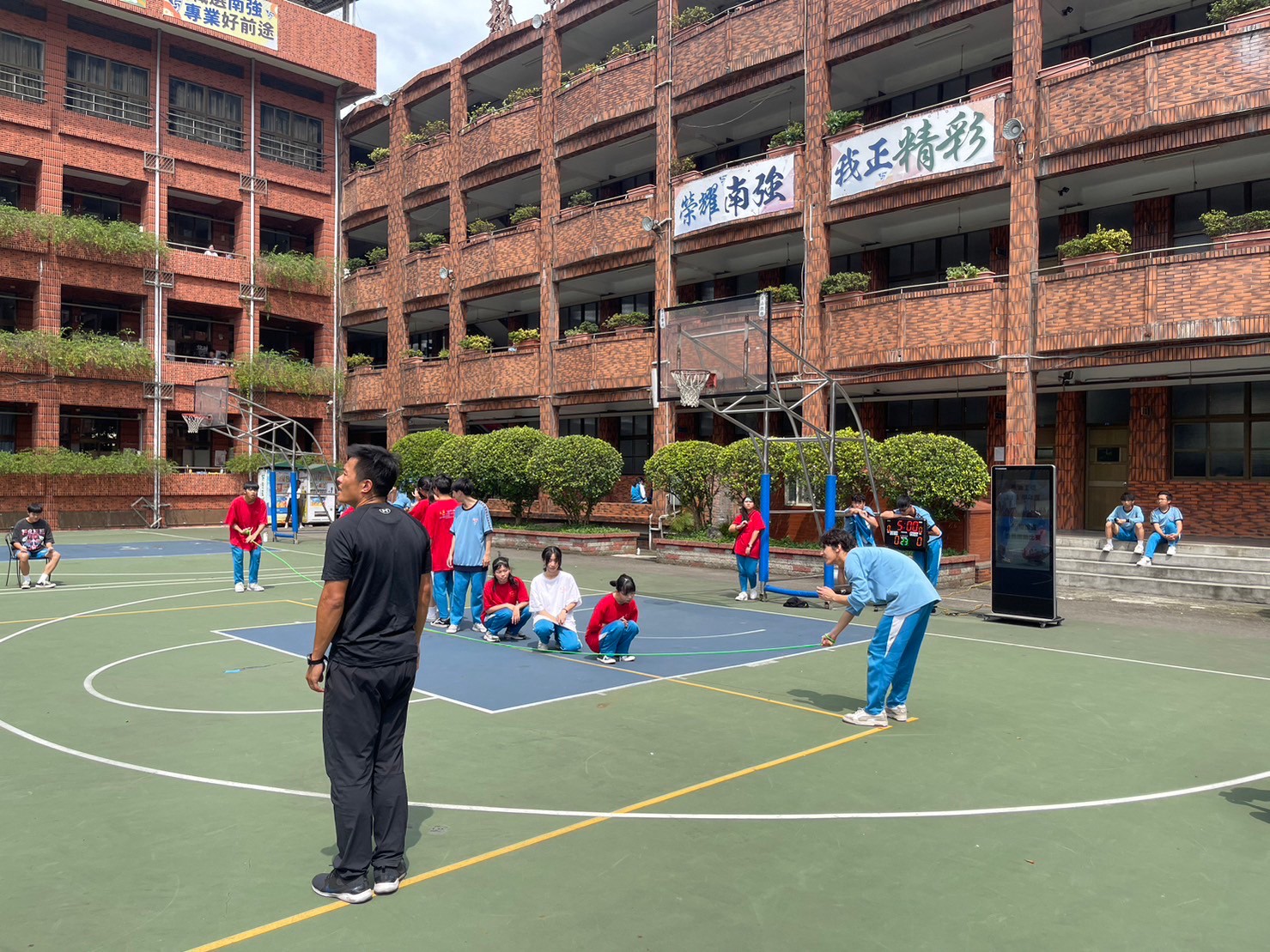 111-2班際跳繩比賽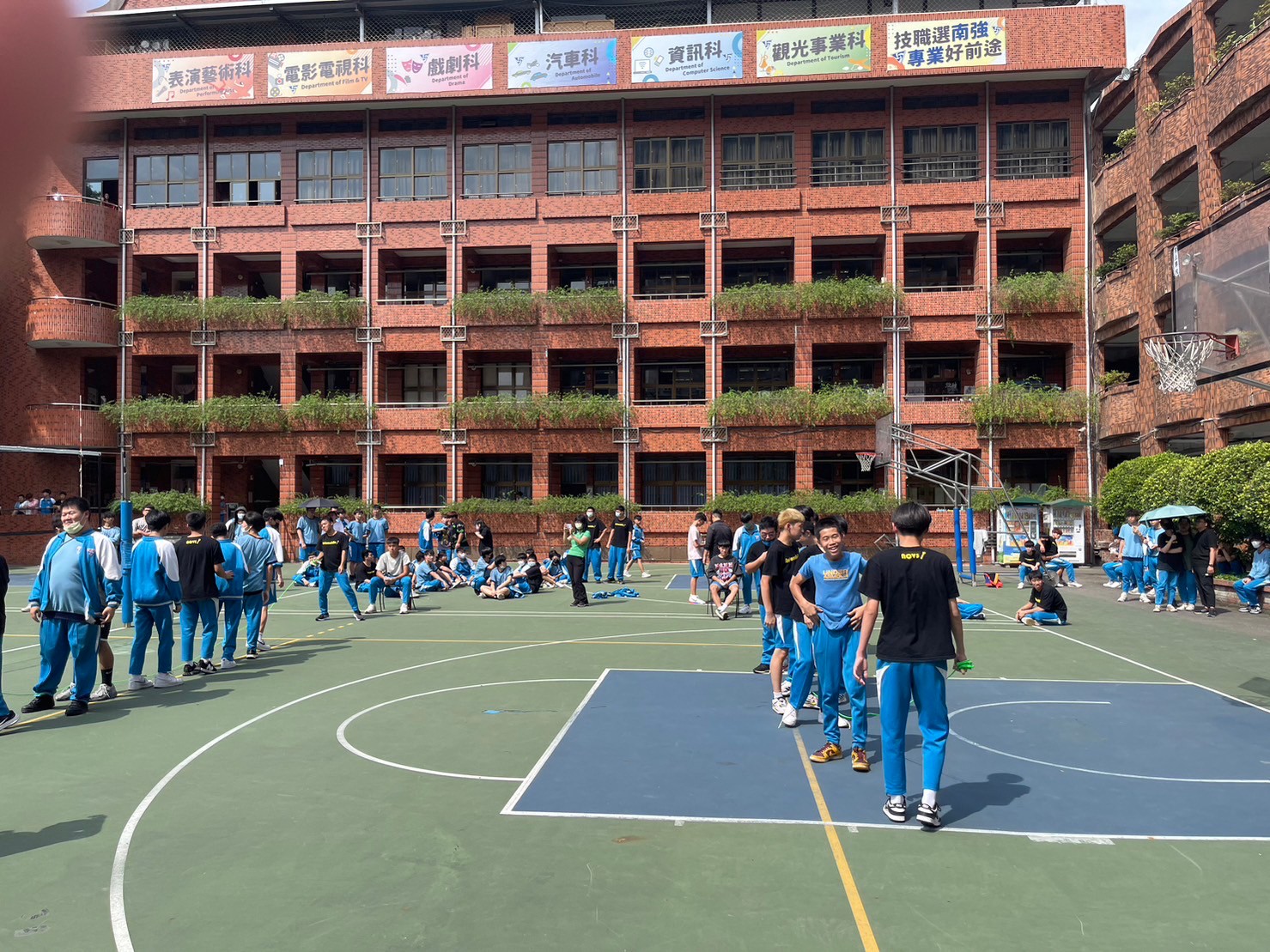 111-2班際跳繩比賽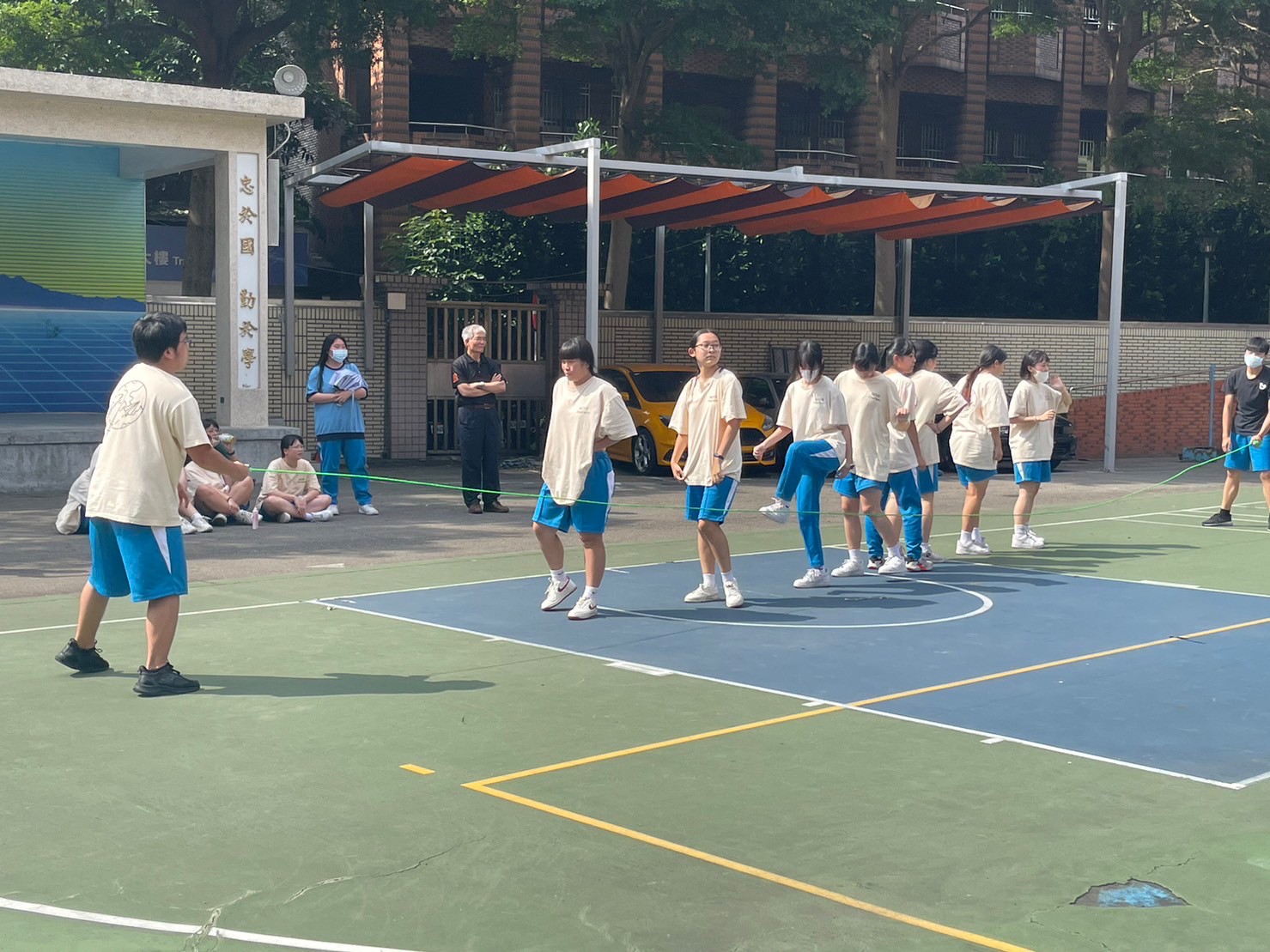 111-2班際跳繩比賽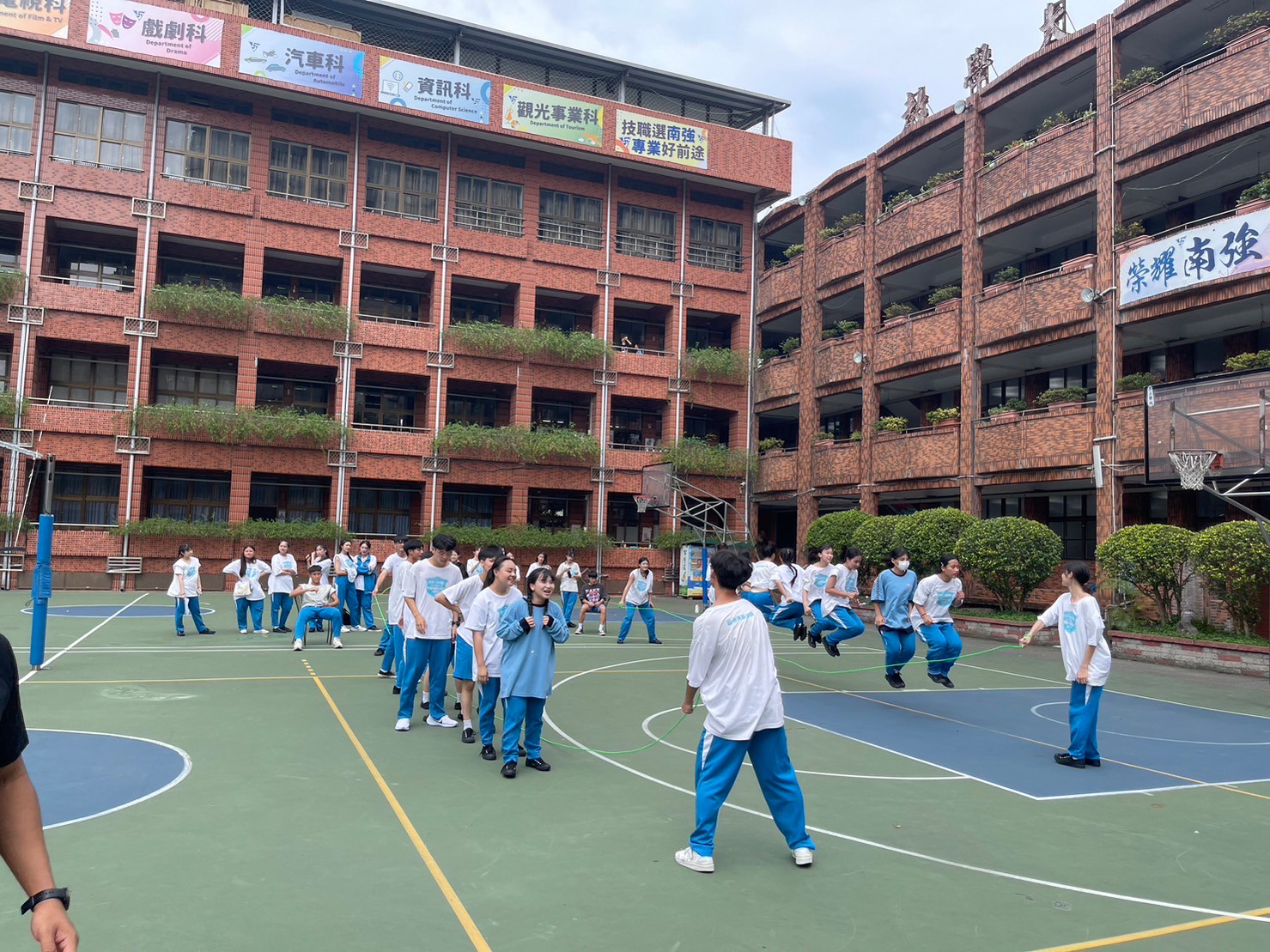 111-2班際跳繩比賽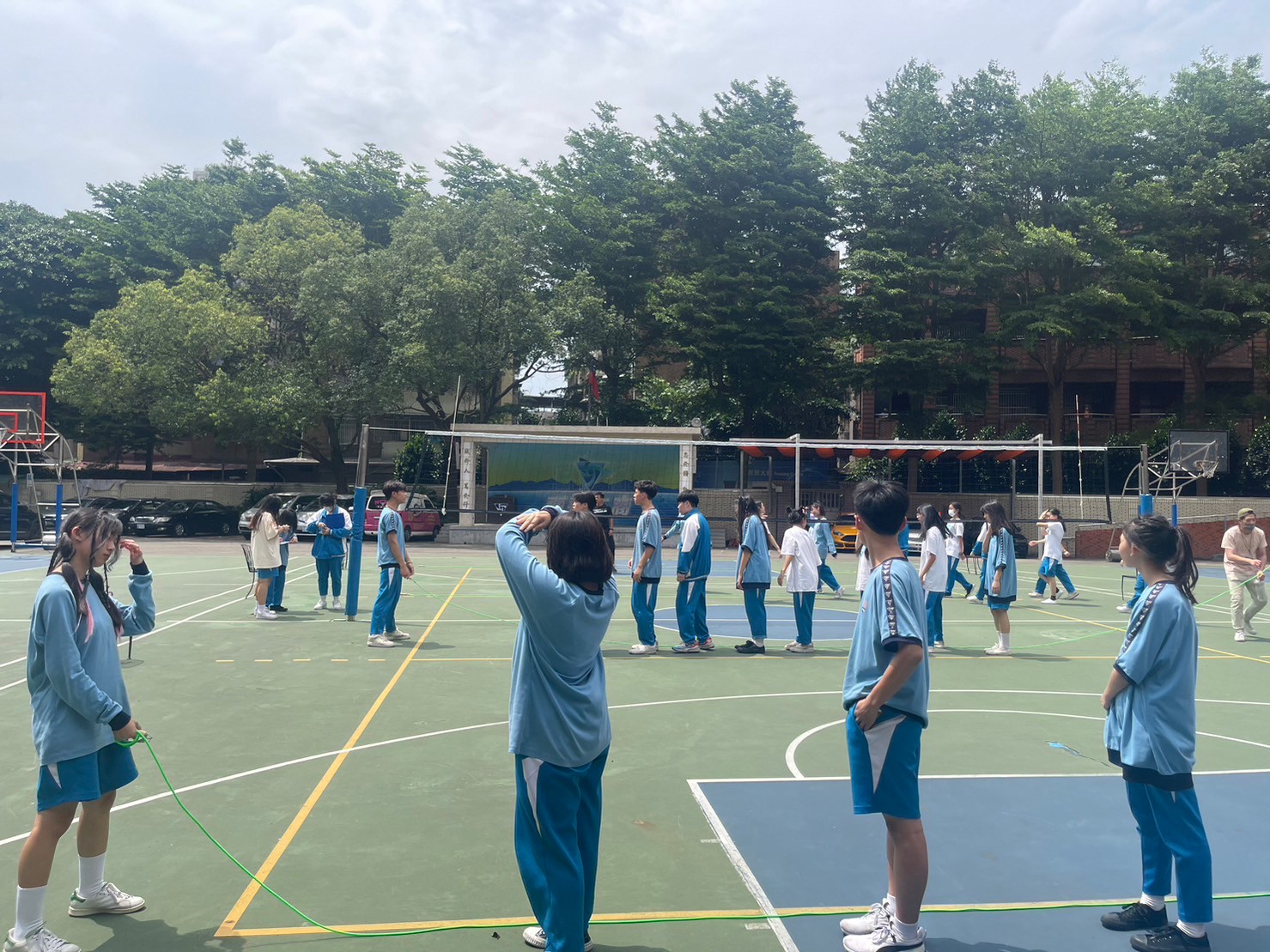 